                                                                                                           ПРОЕКТ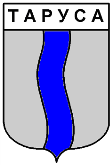 ГОРОДСКАЯ ДУМА ГОРОДСКОГО ПОСЕЛЕНИЯ «ГОРОД ТАРУСА»четвертого созываРЕШЕНИЕ«    » ________ 2024 года                                                                                                  №   ___          Рассмотрев Протест Прокуратуры Тарусского района № 7-38-2023 от 14.12.2023, руководствуясь Федеральным законом от 06.10.2003 года № 131-ФЗ «Об общих принципах организации местного самоуправления в Российской Федерации», Уставом городского поселения «Город Таруса», городская Дума городского поселения "Город Таруса"РЕШИЛА:Пункт 1 Решения городской Думы ГП «Город Таруса» № 39 от 04.12.2023 «О передаче в безвозмездное (срочное) пользование АНО «Тарусское земство» объекта недвижимости, расположенного по адресу Калужская обл., г. Таруса, ул. К. Либкнехта, д.1» изложить в следующей редакции: «Передать в безвозмездное срочное пользование АНО «Тарусское земство» объект недвижимости - нежилое здание с кадастровым номером 40:20:100506:87 и земельный участок с кадастровым номером 40:20:100506:208,  на котором оно расположено, по адресу г. Таруса, ул. К. Либкнехта, д.1». Пункт 2 Решения городской Думы ГП «Город Таруса» № 39 от 04.12.2023 «О передаче в безвозмездное (срочное) пользование АНО «Тарусское земство» объекта недвижимости, расположенного по адресу Калужская обл., г. Таруса, ул. К. Либкнехта, д.1» изложить в следующей редакции: «Поручить администрации (исполнительно-распорядительному органу) городского поселения «Город Таруса» заключить договор с АНО «Тарусское земство о передаче в безвозмездное (срочное) пользование объекта недвижимости, расположенного по адресу Калужская обл., г. Таруса, ул. К. Либкнехта, д.1, предусмотрев в нем существенные условия: срок передачи объекта, порядок осуществления контроля за пользованием имущества, цель использования, состояние в котором должно быть возвращено здание в случае расторжения договора. Передать указанный объект согласно акту приема-передачи». Контроль за исполнением настоящего решения возложить на администрацию (исполнительно-распорядительный орган) городского поселения «Город Таруса».Решение вступает в силу со дня его подписания и подлежит официальному опубликованию в  районной газете «Октябрь» и размещению на официальном сайте администрации городского поселения «Город Таруса» http://tarusagorod.ru в сети «Интернет».Глава муниципального образования городское поселение «Город Таруса»                                                                А.С. Калмыков                                                                                                                          Проект подготовил(а): Орлова А.В. (2-56-32)        О внесении изменений в Решение городской        Думы ГП «Город Таруса» № 39 от 04.12.2023 «О передаче в безвозмездное (срочное)        пользование АНО «Тарусское земство»                         объекта недвижимости, расположенного         по адресу Калужская обл., г. Таруса,         ул. К. Либкнехта, д.1»